Transcranial direct current stimulation (tDCS) combined with cognitive training in adolescent boys with ADHD: a double-blind, randomised, sham-controlled trial (supplementary materials)Table of ContentsMARS TRAINING STOP TASK	2STANDARD OPERATING PROCEDURE FOR COGNITIVE TASKS	3GENERIC EXECUTIVE FUNCTIONING MEASURES	8A PRIORI POWER ANALYSIS	9SENSITIVITY ANALYSES	10MARS TRAINING STOP TASKThis task is a visual and faster modification (Rubia et al., 2007) of the tracking stop signal task (Logan et al., 1997). The instructions were purposely changed relative to other versions to make this a training task. The task contains an algorithm which dynamically adjusts in response to whether participants successfully inhibit responses to stop signals (Rubia et al., 2003). In 73% of trials, a spaceship (Go stimulus) pointing left or right is displayed in the centre of the screen for 1000msecs followed by a blank screen for 700msecs, and participants must press the left or right arrow key according to the direction the spaceship is pointing. In 27% of trials, the spaceship is followed by a red explosion presented for 300msecs (stop signal), in which event participants had to inhibit their response to the spaceship. With the intention of training their ability to withhold prepotent responses to Go stimuli (inhibition) and to delay their responses (timing), participants were told that they may have to wait to see if a stop signal appeared after the go stimulus. An algorithm dynamically adjusts the delay between a Go stimulus and a stop signal (i.e., stop signal delay) in steps of 50msecs if successful inhibition moved above or below 50%. The stop signal delay starts at 250msecs. If successful inhibition rose above 50%, the stop signal delay increased by 50ms, making it harder to inhibit a response. If successful inhibition fell below 50%, the stop signal delay reduced by 50msecs, making it easier to inhibit a response. There were 178 trials in total, with 48 stop trials (24 after a left-handed go response and 24 after a right-handed go response). Given that the task was used for training inhibitory control, the participants were asked to try to inhibit as many stop trials as possible and to explicitly wait for the Stop signal to appear to maximise the ability to inhibit their responses. The dependent variable in this training Stop task version is the probability of inhibition.STANDARD OPERATING PROCEDURE FOR COGNITIVE TASKSTask Order Participants with ADHD were administered the cognitive tasks in the following order.MARS Go/No-Go task (5 mins )MARS Simon task (5 mins 8 secs)MARS Continuous Performance Task (CPT) (8 mins) MARS Time Discrimination task (4 mins 30 secs)EEG (rest and one Go/No-Go block) (9.5 mins)Mackworth Clock task (MCT) (6 mins)Wisconsin Card Sorting task (WCST) (20 mins)NIH Toolbox List Sorting Working Memory (WM) task (at least 5 mins)Verbal Fluency task (7 mins)For tasks 1 to 8, the experimenter gave instructions with visual aids and performed the task as a demonstration. Participants then practiced the task until the experimenter was satisfied that the instructions were understood. All tasks were performed on a Dell XPS 15.6 Inch QHD Touch Laptop.Task ProtocolsMaudsley Attention and Response Suppression (MARS) tasks. All tasks required participants to press the left or right arrow key on the keyboard with their corresponding index finger in accordance with task instructions (Rubia et al., 2007; Schmitz et al., 2008; Penadés et al., 2007).MARS Go/No-Go (GNG). A measure of motor response inhibition, GNG requires a motor response to Go stimuli and response inhibition to No-Go stimuli. The task was split into two 2.30 minute blocks, blocked for a left- or a right-handed response only in each block to increase prepotent response tendency. Participants always started with the left-handed response.Block 1, left-handed response: In 73.4% of trials, a spaceship (Go stimulus) pointing left appears in the centre of the screen and participants must press the left arrow key as fast as possible. In 26.6% of trials, a blue planet (No-Go stimulus) appears in the centre of the screen instead of a spaceship and participants must inhibit their response. Block 2, right-handed response: Block 2 was identical to Block 1, except spaceships face right and participants respond using the right arrow key. Go and No-Go stimuli are displayed for 300msecs followed by a blank screen for 1000msecs. There are 300 trials in total (2 x 110 Go trials, 2 x 40 No-Go trials). The dependent variable is the probability of inhibition to No-Go stimuli.MARS Continuous Performance Task (CPT). This target detection task measures sustained attention. Individual letters (A to L, O and X) are displayed consecutively and participants have to press the left arrow key when “A” was followed by an “X” or the right arrow key when “A” was followed immediately by an “O”.  Participants do not respond to any of the other letters or letter combinations. Feedback is given via a progress bar composed of red or blue coloured boxes numbered 1 to 10, which are presented at the right-hand side of the screen. For every three correct responses, a new box lights up, blue for A-O trials or red for A-X trials. Participants were told that the goal was to get all of the boxes in both bars to light up, indicating that all 60 trials had been successfully responded to. Letters were displayed for 300msecs followed by a blank screen of 700msecs. There were 480 trials in total, with 60 target letter trials (12.5%) of which half were “A” followed by “X” and the other half were “A” followed by “O”. The dependent variables were the percentage of omission errors on target trials and percentage of commission errors (i.e. false hits) on nontarget trials.Simon task. This task measured stimulus-response conflict resolution/interference inhibition and selective attention. In this task, arrows pointing left or right appear on the left- or right-hand side of the screen. Participants must press the arrow key that corresponds to the direction the arrow is pointing as fast as they can. In 72.73% of trials, the direction an arrow pointed and the side of the screen it appeared is congruent (e.g., left arrows appears on the left, and vice versa); the remaining 27.27% trials are incongruent trials (e.g., left arrows appeared on the right, or right arrows on the left). Response conflict arises between iconic information (i.e., a left-hand response to a left-pointing arrow) and the predominant, incompatible spatial information (i.e., the arrow appears on the opposite side of the screen it is pointing toward, e.g., right). This conflict is typically reflected in slower reaction times to incongruent relative to congruent trials and the difference between these trials (RT incongruent – RT congruent) is called the Simon reaction time effect (Simon & Berbaum, 1988)Arrows were displayed and then followed by a blank screen with an inter stimulus interval of 1400msecs. There were 220 trials in total, 160 congruent trials (80 left arrows, 80 right arrows) and 60 incongruent trials. The dependent variable is the Simon RT effect (i.e., RT incongruent – RT congruent, the Simon RT effect).Time discrimination task. In this time discrimination task, participants have to discriminate between time intervals of 1s durations that differ by several hundred of milliseconds. A red and a green circle (5 cm in diameter) appears consecutively with no interspersed pause. The red circle appears on the left side and the green circle on the right side of the screen. One circle is randomly presented for a standard duration of 1 s, and the other circle for either 1.3 s, 1.4 s, or 1.5secs (the total trial times were either 4.4, 4.5, or 4.6 s) followed by a blank screen presented for 2.1 s in which time participants make their response. Participants had to decide which of the two circles appeared on the screen for the longest time, pressing either the right arrow for the red circle or the left arrow for the green. Participants were instructed to count the time in order to make their decision. Sixty pairs of stimuli were presented. The dependent variable was the percentage of total correct response. Mackworth Clock (Lichstein et al., 2000; Mackworth, 1948; PsyTookit, 2017). This vigilance task measures identification of difficult to detect signals. A clockface was displayed on the screen with a secondhand that ‘ticked’ around the face every second. At infrequent and irregular intervals, the secondhand ‘skipped’ a second, at which point participants had to press the space bar as soon as possible. The hand skipped in 10% of trials (40 out of 400 ticks around the face) in a pseudorandomised order that was the same across participants. The dependent variables were the percentage of omission and commission errors.Wisconsin Card Sorting Task (WCST, PsyToolkit, 2018). The WCST measures cognitive flexibility/switching. Participants are shown a deck of 64 cards and a row of four cards on the computer screen. They were told to match each card from the deck with one of the four cards and that the cards could be matched by colour, shape or number of symbols depicted on the cards. Participants responded by tapping on one of the four cards at the top of the screen using the laptop touch screen. Verbal and visual feedback informed participants if their match was correct or incorrect. After 10 consecutive trials, the sorting rule changed without the participant being informed and the participant had to switch to a new rule. There were 60 trials (i.e., 6 rule changes) in total. The dependent variables were the total number of perseverative errors (i.e., where the rule changed to a new one but the participant continued to match cards using the old rule) and non-perseverative errors (i.e., where the rule changed to a new one and the participant match cards using the new rule).NIH List Sorting Test Working Memory task (see Tulsky et al., 2014). In this measure of visuo-spatial working memory, a sequence of pictures is displayed followed by a 3 X 4 matrix of the same and new pictures. Participants select the pictures presented in the sequence in size order from smallest to largest. The task is split into two blocks, grouped by stimuli type.Block 1. Participants were presented sequences of pictures of either animals or objects. The task started with a sequence of two pictures, which increased by one picture (up to seven) after every correct trial. If a response was incorrect, the same number of pictures was presented. The block was automatically terminated in the event of incorrect responses on two trials with the same number of pictures or a correct response to one trial with seven pictures. Block 1 was followed immediately by Block 2.Block 2. Block 2 was identical to Block 1 except both animals and objects were presented in the same sequence. The dependent variable was total number of correct responses across both blocks. Verbal Fluency. This task is a standard measure of language production (Troyer, 2000). Participants were given 60 seconds to name as many unique words as possible that started with a given letter (C, L, F) or belonged to a give semantic category (Fruits, Super Market Items, and Animals). Proper names (e.g., Rochester or Robert) or repetitions (even with a different ending; e.g., eat followed by eating) were not allowed. Participants were reminded to keep going until the time ran out even if they drew a blank. To ensure participants understood the task, the experimenter provided a practice example (e.g., for the letter “T”, I could say, “terrible,” “turn”, and “table”) and asked participants if they could think of any other words.Responses were scored after the testing session. Slang words and foreign words were permissible answers so long as they were listed as standard English words. Participants were asked to indicate the meaning of a word in instances of ambiguity (e.g., frank) at the end of the task. The dependent variable is the percentage of unique, correct words. GENERIC EXECUTIVE FUNCTIONING MEASURESWe tested the effect of tDCS and cognitive training on three generic, task-independent executive function (EF) measures, which included general speed of information processing  (mean reaction times [MRT], response variability (coefficient of variance [CV]), and premature/impulsive responses across Go/No-Go, Simon, CPT Tasks. Testing for correlations between measures.Before combining these generic executive function measures, we correlated MRT, CV, and premature responses at baseline across GNG, Simon, and CPT. Our findings indicated fair to good (i.e., Pearson’s r and Spearman’s rho > 0.3) statistically significant correlations at baseline for MRTs, CV, and premature responses (see Tables 1 to 3 and Figures 1 to 3). Outcome Calculation Speed of information processing. We combined MRT for GNG Go Trials, Simon Congruent Trials, and CPT Target Trials. Because the number of trials differed for each task, MRT were weighted by multiplying MRT by the weighting factor (i.e., the total number of trials across tasks divided by the number of trials in a given task) (see Table 4). Weighted MRT were summed to create the combined MRT.Intrasubject response variability. We combined the Intrasubject CV for GNG Go Trials, Simon Congruent Trials, and CPT Target Trials. CV provides a measure of RT variability while controlling for an individuals’ overall speed of RT (Rubia et al., 2007). For each participant, CV was calculated using the following formula SD of MRT/MRT - i.e.,   standard deviation of the MRT divided by the MRT. Premature responses. We combined premature responses to all GNG, Simon, and CPT trials. For all tasks, we defined premature responses as responses made 200ms before and 100ms after stimulus onset. This is because 200ms before stimulus onset is too early for the type of stimulus to be seen by the participant, while 100ms after stimulus onset is too short for a normal reaction time (Rubia et al., 2007). Because the number of trials differed for each task, premature responses were weighted by multiplying premature response by the weighting factor (Table 5). Weighted premature responses were summed to create the combined measure of prematurity.A PRIORI POWER ANALYSISA power analysis conducted at study design, prior to trial registration was based on the only two existing studies using tDCS combined with Stop task training in healthy adults in 5/3 sessions of 15/10 mins, which reported a significant group effect (~13% stop signal reaction time in both studies, p<0.03, Cohen’s d =1.6) on performance with 11/10 in each group (Ditye et al. 2012; Jacobson et al, 2012). For a power of 80%, p<0.05, ES = 1.6, a minimum of 7-11 participants in each group were required (Ditye et al 2012; Jacobson et al. 2012). Because ADHD have reduced performance and IFC activation, we will train a larger number of 25 ADHD in each group, in 15 sessions of 20min, increasing power to >99% with the number of participants, tDCS sessions, and duration. For clinical effects, and a power of 80% this study will be able to detect an effect size of > 0.4, which would be a clinically meaningful effect.SENSITIVITY ANALYSESWe repeated our confirmatory analysis of primary and secondary outcome measures excluding a) statistical outliers in cognitive measures, b) participants who changed medication between posttreatment and follow-up, or c) participants whose tDCS and CT sessions extended over four weeks.Statistical Outliers Studentized Residuals were calculated from repeated measures ANCOVA testing group differences in primary and secondary outcomes at posttreatment and at follow-up separately, adjusting for baseline, age in months, and medication status (Naïve, On- or Off-medication). We defined an outlier as a Studentized Residual that was 3 times greater than the interquartile range (IQR) when combining data from both anodal and sham tDCS groups. This resulted in excluding several participants from several cognitive tasks (see Table 5). Medication Status Change Our protocol requested that participants remain on stable medication from baseline to posttreatment, but not to follow-up as there are ethical concerns in keeping participants on a fixed medication regime longer than is necessary. Two participants from the anodal tDCS group changed their medication status from posttreatment and follow-up (one ceased taking medication entirely, the other went from being medication-naïve to taking stimulant medication). Given this change in medication status could confound our measures of the clinical and cognitive effects of tDCS, we ran a sensitivity analysis excluding these individuals (see Table 6 and 7).Extra Consolidation  Any session that could not be attended was rescheduled for the first weekday available after the remaining sessions had been completed. This occurred for six participants, with five rescheduled for the first available Monday and one for the first available Tuesday. Because tDCS effects can be potentiated with a weekend interval due to extra consolidation time (Au et al., 2016, 2017), participants whose sessions were rescheduled had an extra weekend of consolidation and therefore could potentially show larger effects relative to other participants.  To assess the influence of these individuals on our results, we ran a sensitivity analysis excluding participants who had an extra weekend of consolidation (see Table 6 and 7).REFERENCESAu, J., Karsten, C., Buschkuehl, M., & Jaeggi, S. M. (2017). Optimizing Transcranial Direct Current Stimulation Protocols to Promote Long-Term Learning. Journal of Cognitive Enhancement, 1(1), 65–72. https://doi.org/10.1007/s41465-017-0007-6Au, J., Katz, B., Buschkuehl, M., Bunarjo, K., Senger, T., Zabel, C., Jaeggi, S. M., & Jonides, J. (2016). Enhancing Working Memory Training with Transcranial Direct Current Stimulation. Journal of Cognitive Neuroscience, 28(9), 1419–1432. https://doi.org/10.1162/jocn_a_00979Lichstein, K. L., Riedel, B. W., & Richman, S. L. (2000). The Mackworth Clock Test: A computerized version. The Journal of Psychology, 134(2), 153–161. https://doi.org/10.1080/00223980009600858Logan, G. D., Schachar, R. J., & Tannock, R. (1997). Impulsivity and Inhibitory Control. Psychological Science, 8(1), 60–64. https://doi.org/10.1111/j.1467-9280.1997.tb00545.xMackworth, N. H. (1948). The breakdown of vigilance during prolonged visual search. Quarterly Journal of Experimental Psychology, 1(1), 6–21. https://doi.org/10.1080/17470214808416738PsyTookit. (2017). Mackworth Clock Task. https://www.psytoolkit.org/experiment-library/mackworth.htmlPsyToolkit. (2018, May 11). Wisconsin Card Sorting Task (WCST). https://www.psytoolkit.org/experiment-library/wcst.htmlRubia, K., Smith, A. B., Brammer, M. J., & Taylor, E. (2003). Right inferior prefrontal cortex mediates response inhibition while mesial prefrontal cortex is responsible for error detection. NeuroImage, 20(1), 351–358. https://doi.org/10.1016/s1053-8119(03)00275-1Rubia, K., Smith, A., & Taylor, E. (2007). Performance of Children with Attention Deficit Hyperactivity Disorder (ADHD) on a Test Battery of Impulsiveness. Child Neuropsychology, 13(3), 276–304. https://doi.org/10.1080/09297040600770761Simon, J. R., & Berbaum, K. (1988). Effect of irrelevant information on retrieval time for relevant information. Acta Psychologica, 67(1), 33–57. https://doi.org/10.1016/0001-6918(88)90023-6Troyer, A. K. (2000). Normative Data for Clustering and Switching on Verbal Fluency Tasks. Journal of Clinical and Experimental Neuropsychology, 22(3), 370–378. https://doi.org/10.1076/1380-3395(200006)22:3;1-V;FT370Tulsky, D. S., Carlozzi, N., Chiaravalloti, N. D., Beaumont, J. L., Kisala, P. A., Mungas, D., Conway, K., & Gershon, R. (2014). NIH Toolbox Cognition Battery (NIHTB-CB): List Sorting Test to Measure Working Memory. Journal of the International Neuropsychological Society, 20, 599–610.Table 1. Pearson’s r and Spearman’s rho correlations between MRTs in GNG Go-Trials, Simon Congruent Trials, and CPT Target trials at baselineTable 1. Pearson’s r and Spearman’s rho correlations between MRTs in GNG Go-Trials, Simon Congruent Trials, and CPT Target trials at baselineTable 1. Pearson’s r and Spearman’s rho correlations between MRTs in GNG Go-Trials, Simon Congruent Trials, and CPT Target trials at baselineTable 1. Pearson’s r and Spearman’s rho correlations between MRTs in GNG Go-Trials, Simon Congruent Trials, and CPT Target trials at baselineTable 1. Pearson’s r and Spearman’s rho correlations between MRTs in GNG Go-Trials, Simon Congruent Trials, and CPT Target trials at baselineGNG Go Trials   Simon Congruent Trials  CPT Target Trials  GNG Go Trials  Pearson's r—p-value—Spearman's rho—p-value—Simon Congruent Trials  Pearson's r0.540—p-value< .001—Spearman's rho0.532—p-value< .001—CPT Target Trials  Pearson's r0.2700.476—p-value0.058< .001—Spearman's rho0.3740.460—p-value0.008< .001—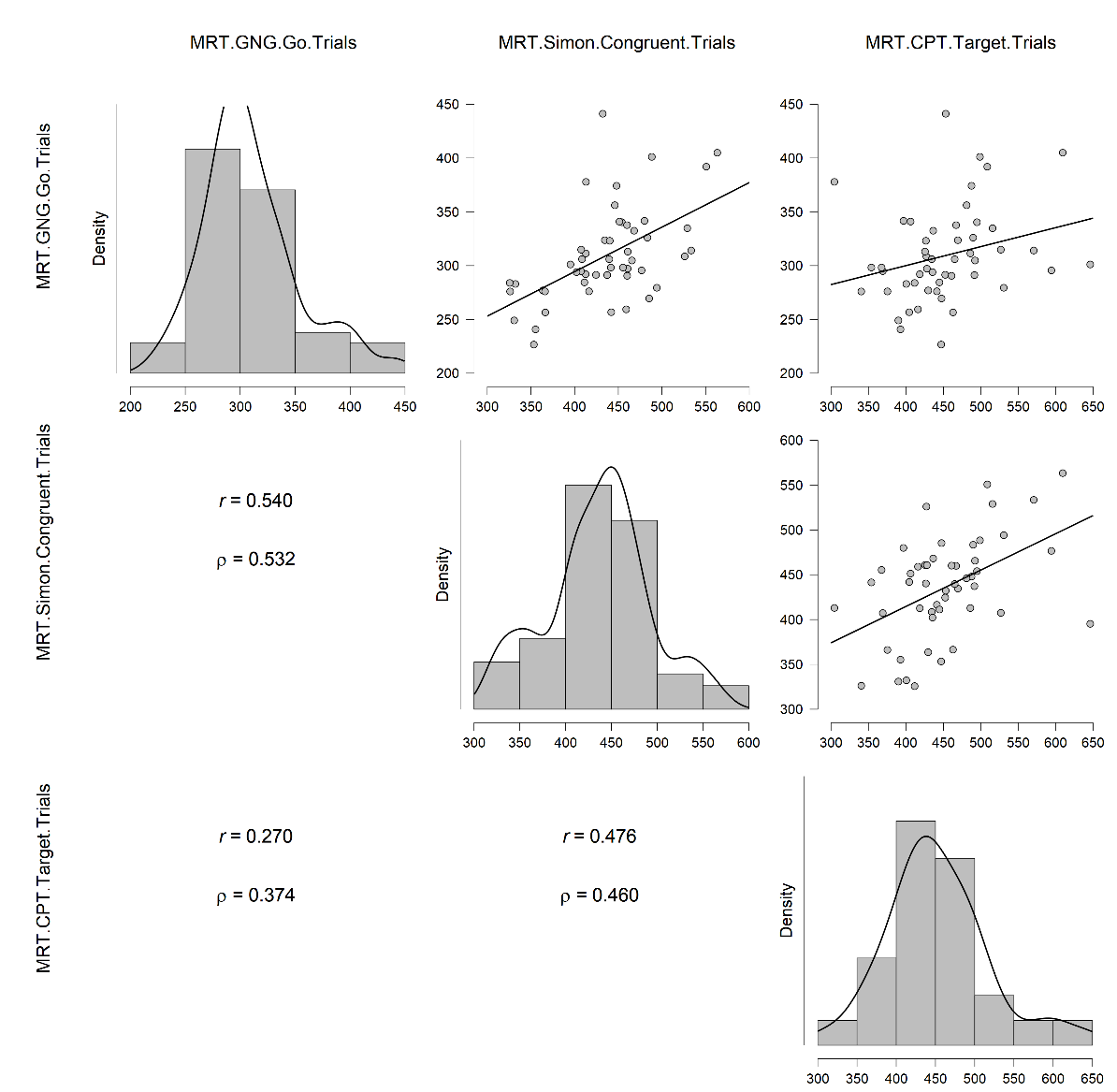 Figure 1. Correlations between MRT in GNG Go Trials, Simon Congruent Trials, and CPT Target Trials.Table 2. Correlations between CV in GNG Go-Trials, Simon Congruent Trials, and CPT Target TrialsTable 2. Correlations between CV in GNG Go-Trials, Simon Congruent Trials, and CPT Target TrialsTable 2. Correlations between CV in GNG Go-Trials, Simon Congruent Trials, and CPT Target TrialsTable 2. Correlations between CV in GNG Go-Trials, Simon Congruent Trials, and CPT Target TrialsTable 2. Correlations between CV in GNG Go-Trials, Simon Congruent Trials, and CPT Target TrialsCV Go Trials CV Simon Congruent TrialsCV CPT Target TrialsCV GNG Go Trials Pearson's r—p-value—Spearman's rho—p-value—CV Simon Congruent TrialsPearson's r0.767—p-value< .001—Spearman's rho0.733—p-value< .001—CV CPT Target TrialsPearson's r0.5380.592—p-value< .001< .001—Spearman's rho0.4600.518—p-value< .001< .001—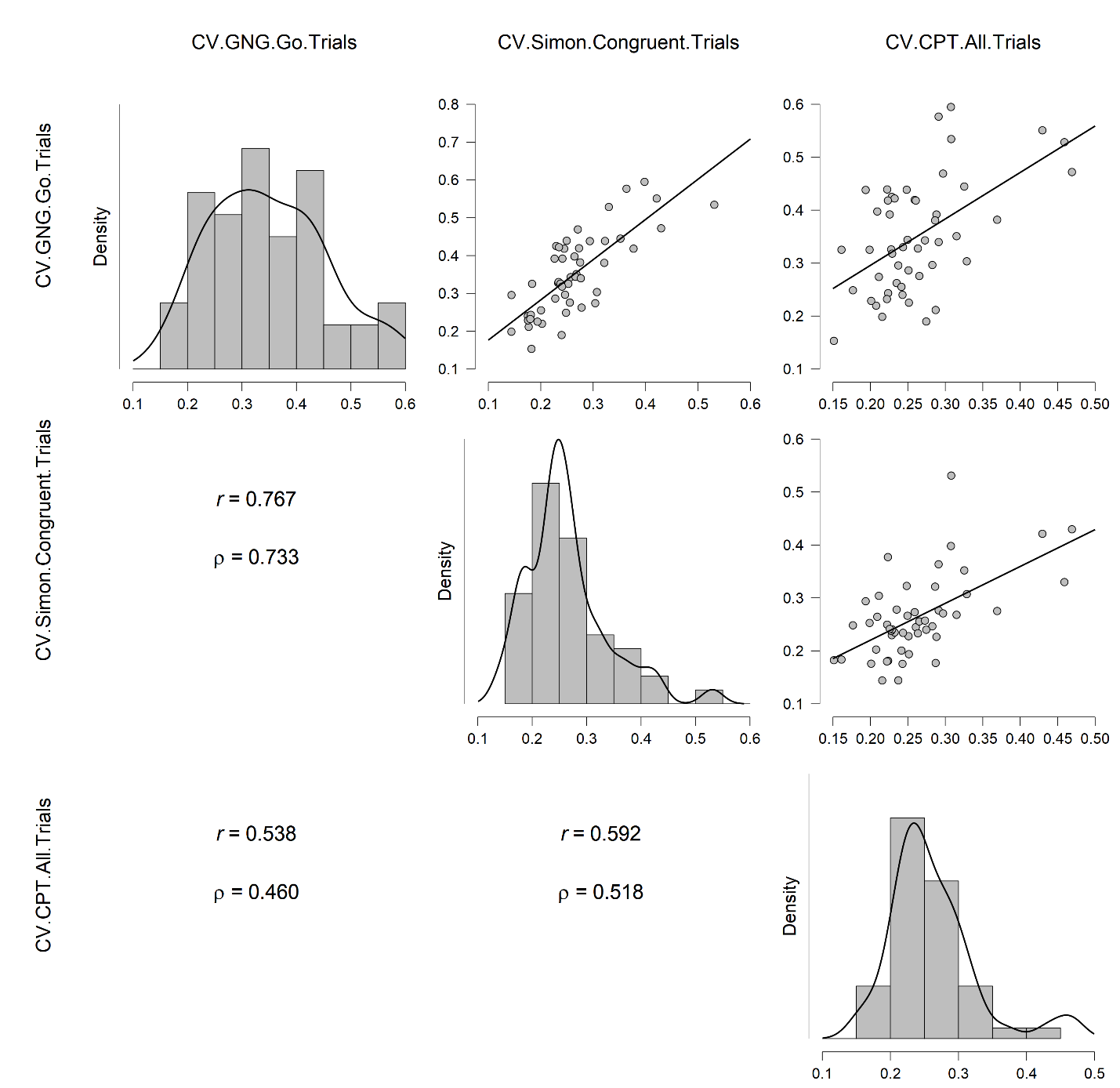 Figure 2. Correlations between CV in GNG Go Trials, Simon Congruent Trials, CPT Target TrialsTable 3. Correlations between percentage of premature responses in all GNG, Simon and CPT Trials ls)Table 3. Correlations between percentage of premature responses in all GNG, Simon and CPT Trials ls)Table 3. Correlations between percentage of premature responses in all GNG, Simon and CPT Trials ls)Table 3. Correlations between percentage of premature responses in all GNG, Simon and CPT Trials ls)Table 3. Correlations between percentage of premature responses in all GNG, Simon and CPT Trials ls)Premature % GNG Trials Premature % Simon TrialsPremature % CPT TrialsPremature % GNG Trials Pearson's r—p-value—Spearman's rho—p-value—Premature % Simon TrialsPearson's r0.531—p-value< .001—Spearman's rho0.624—p-value< .001—Premature % CPT TrialsPearson's r0.6010.676—p-value< .001< 0.001—Spearman's rho0.4520.671—p-value< .001< .001—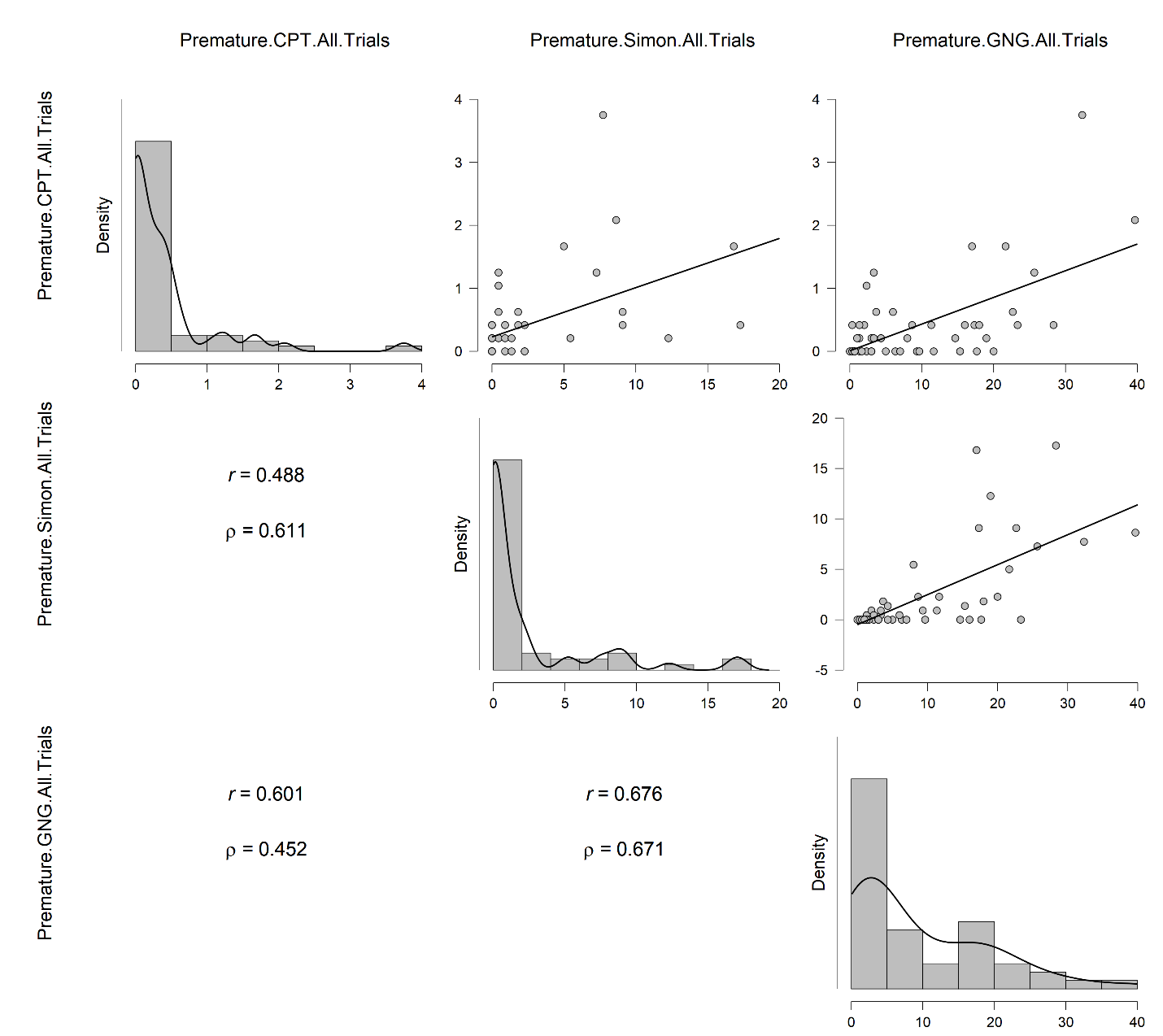 Figure 3. Correlations between % of premature responses in all GNG, Simon, CPT TrialsTable 4. Weighting factor according to the number of trials for each taskTable 4. Weighting factor according to the number of trials for each taskTable 4. Weighting factor according to the number of trials for each taskTrial TypeTrial No.Weighting Factor (w)*GNG Go 2200.50Simon Congruent 1600.36CPT Target600.14Sum Total4401.00*, 440 divided by no. trials in a given task*, 440 divided by no. trials in a given task*, 440 divided by no. trials in a given taskTable 5. Weighting factor according to the number of trials for each taskTable 5. Weighting factor according to the number of trials for each taskTable 5. Weighting factor according to the number of trials for each taskAll TrialsTrial No.Weighting Factor (w)*GNG2200.24Simon  2200.24CPT 4800.52Sum Total9201.00*920 divided by no. trials in a given task*920 divided by no. trials in a given task*920 divided by no. trials in a given taskFigure 4. Raw averages for a) GNG Probability of Inhibition (%) and b) CPT Omissions at baseline, posttreatment, and follow-up for sham and anodal tDCS groups (error bars: standard error).Figure 5. Raw average ADHD-RS Total Scores at baseline, posttreatment, and follow-up for sham tDCS and anodal tDCS groups (error bars: standard error).Table 6. Sensitivity analysis testing group differences on cognitive outcome measures without statistical outliers.Table 6. Sensitivity analysis testing group differences on cognitive outcome measures without statistical outliers.Table 6. Sensitivity analysis testing group differences on cognitive outcome measures without statistical outliers.Table 6. Sensitivity analysis testing group differences on cognitive outcome measures without statistical outliers.Table 6. Sensitivity analysis testing group differences on cognitive outcome measures without statistical outliers.Table 6. Sensitivity analysis testing group differences on cognitive outcome measures without statistical outliers.Table 6. Sensitivity analysis testing group differences on cognitive outcome measures without statistical outliers.Table 6. Sensitivity analysis testing group differences on cognitive outcome measures without statistical outliers.ANCOVA*ANCOVA*TimeTimeGroupGroupGroup by TimeGroup by TimeNF (1,42)p†F (1,42)p†F (1,42)p†CPT: Omission (%) Anodal tDCS23.36.55 (1.00)5.70.02 (.04).09.77 (.77) Sham tDCS25CPT: Commission (%) Anodal tDCS23.004.95 (.95)4.13.05 (.05).36.55 (1.00) Sham tDCS25Fluency: Letter % Corr Anodal tDCS23.37.55 (.92)5.37.03 (.15)2.58.12 (.30) Sham tDCS25Fluency: Semantic % Corr Anodal tDCS23.13.72 (.90).52.48 (.48)3.15.08 (.40) Sham tDCS25F (1,43)pF (1,43)pF (1,43)pMacworth Task: Commissions (%) Anodal tDCS243.87.06 (.30)1.92.17 (.21).06.81 (.81) Sham tDCS25Macworth Task: Omissions (%) Anodal tDCS241.43.24 (.60)3.10.09 (.15).144.71 (.89) Sham tDCS25Prematurity: Premature Responses Anodal tDCS24 Sham tDCS25.014		.91 (.91)3.66.06 (.15)1.83.18 (.30)*Repeated measures ANCOVA testing group differences at posttreatment and follow-up (where applicable), adjusting for baseline, age at entry and medication status (Naïve, Off-medication, On-medication)†Benjamini-Hochberg adjustment was applied to p-values for time, group, and time by group interaction effect separately and was applied separately to primary cognitive, secondary cognitive, and secondary clinical outcome measures separately.*Repeated measures ANCOVA testing group differences at posttreatment and follow-up (where applicable), adjusting for baseline, age at entry and medication status (Naïve, Off-medication, On-medication)†Benjamini-Hochberg adjustment was applied to p-values for time, group, and time by group interaction effect separately and was applied separately to primary cognitive, secondary cognitive, and secondary clinical outcome measures separately.*Repeated measures ANCOVA testing group differences at posttreatment and follow-up (where applicable), adjusting for baseline, age at entry and medication status (Naïve, Off-medication, On-medication)†Benjamini-Hochberg adjustment was applied to p-values for time, group, and time by group interaction effect separately and was applied separately to primary cognitive, secondary cognitive, and secondary clinical outcome measures separately.*Repeated measures ANCOVA testing group differences at posttreatment and follow-up (where applicable), adjusting for baseline, age at entry and medication status (Naïve, Off-medication, On-medication)†Benjamini-Hochberg adjustment was applied to p-values for time, group, and time by group interaction effect separately and was applied separately to primary cognitive, secondary cognitive, and secondary clinical outcome measures separately.*Repeated measures ANCOVA testing group differences at posttreatment and follow-up (where applicable), adjusting for baseline, age at entry and medication status (Naïve, Off-medication, On-medication)†Benjamini-Hochberg adjustment was applied to p-values for time, group, and time by group interaction effect separately and was applied separately to primary cognitive, secondary cognitive, and secondary clinical outcome measures separately.*Repeated measures ANCOVA testing group differences at posttreatment and follow-up (where applicable), adjusting for baseline, age at entry and medication status (Naïve, Off-medication, On-medication)†Benjamini-Hochberg adjustment was applied to p-values for time, group, and time by group interaction effect separately and was applied separately to primary cognitive, secondary cognitive, and secondary clinical outcome measures separately.*Repeated measures ANCOVA testing group differences at posttreatment and follow-up (where applicable), adjusting for baseline, age at entry and medication status (Naïve, Off-medication, On-medication)†Benjamini-Hochberg adjustment was applied to p-values for time, group, and time by group interaction effect separately and was applied separately to primary cognitive, secondary cognitive, and secondary clinical outcome measures separately.*Repeated measures ANCOVA testing group differences at posttreatment and follow-up (where applicable), adjusting for baseline, age at entry and medication status (Naïve, Off-medication, On-medication)†Benjamini-Hochberg adjustment was applied to p-values for time, group, and time by group interaction effect separately and was applied separately to primary cognitive, secondary cognitive, and secondary clinical outcome measures separately.Table 7. Sensitivity analysis testing group differences on primary outcomes excluding two participants who changed their medication status between posttreatment to follow-up or participants who had an extra weekend of consolidation. Benjamini-Hochberg adjusted p-values in parentheses.Table 7. Sensitivity analysis testing group differences on primary outcomes excluding two participants who changed their medication status between posttreatment to follow-up or participants who had an extra weekend of consolidation. Benjamini-Hochberg adjusted p-values in parentheses.Table 7. Sensitivity analysis testing group differences on primary outcomes excluding two participants who changed their medication status between posttreatment to follow-up or participants who had an extra weekend of consolidation. Benjamini-Hochberg adjusted p-values in parentheses.Table 7. Sensitivity analysis testing group differences on primary outcomes excluding two participants who changed their medication status between posttreatment to follow-up or participants who had an extra weekend of consolidation. Benjamini-Hochberg adjusted p-values in parentheses.Table 7. Sensitivity analysis testing group differences on primary outcomes excluding two participants who changed their medication status between posttreatment to follow-up or participants who had an extra weekend of consolidation. Benjamini-Hochberg adjusted p-values in parentheses.Table 7. Sensitivity analysis testing group differences on primary outcomes excluding two participants who changed their medication status between posttreatment to follow-up or participants who had an extra weekend of consolidation. Benjamini-Hochberg adjusted p-values in parentheses.Table 7. Sensitivity analysis testing group differences on primary outcomes excluding two participants who changed their medication status between posttreatment to follow-up or participants who had an extra weekend of consolidation. Benjamini-Hochberg adjusted p-values in parentheses.Table 7. Sensitivity analysis testing group differences on primary outcomes excluding two participants who changed their medication status between posttreatment to follow-up or participants who had an extra weekend of consolidation. Benjamini-Hochberg adjusted p-values in parentheses.ANCOVA*ANCOVA*ANCOVA*ANCOVA*ANCOVA*ANCOVA*TimeTimeGroupGroupGroup by TimeGroup by TimeSensitivity analysisMeasureF (1,42)p†F (1,42)p†F (1,42)p†Excluding participants with a change in medication statusGo/No-Go Excluding participants with a change in medication status  PI (%).30.59 (1.00).22.65 (.65).07.79 (.79)CPT Omission (%).19.67 (1.00)3.93.05 (.15).16.69 (1.00) Commission (%).01.94 (.94)3.23.08 (.12).84.36 (1.00)ADHD RS   Total Score1.37.25.18.679.40.004F (1,38)pF (1,38)pF (1,38)pExcluding participants with an extra weekend of consolidationGo/No-Go Excluding participants with an extra weekend of consolidation  PI (%).001.98 (.98).03.87 (.87).03.87 (.87)CPT Omission (%).95.34 (1.00)4.06.05 (.08).41.52 (1.00) Commission (%).05.83 (1.00)4.32.04 (.12).28.60 (.90)ADHD RS   Total Score1.21.28.80.383.37.03*Repeated measures ANCOVA testing group differences at posttreatment and follow-up (where applicable), adjusting for baseline, age at entry and medication status (Naïve, Off-medication, On-medication)†Benjamini-Hochberg adjustment was applied to p-values for time, group, or time by group interaction effects separately and was applied separately to primary cognitive, secondary cognitive, and secondary clinical outcome measures separately.*Repeated measures ANCOVA testing group differences at posttreatment and follow-up (where applicable), adjusting for baseline, age at entry and medication status (Naïve, Off-medication, On-medication)†Benjamini-Hochberg adjustment was applied to p-values for time, group, or time by group interaction effects separately and was applied separately to primary cognitive, secondary cognitive, and secondary clinical outcome measures separately.*Repeated measures ANCOVA testing group differences at posttreatment and follow-up (where applicable), adjusting for baseline, age at entry and medication status (Naïve, Off-medication, On-medication)†Benjamini-Hochberg adjustment was applied to p-values for time, group, or time by group interaction effects separately and was applied separately to primary cognitive, secondary cognitive, and secondary clinical outcome measures separately.*Repeated measures ANCOVA testing group differences at posttreatment and follow-up (where applicable), adjusting for baseline, age at entry and medication status (Naïve, Off-medication, On-medication)†Benjamini-Hochberg adjustment was applied to p-values for time, group, or time by group interaction effects separately and was applied separately to primary cognitive, secondary cognitive, and secondary clinical outcome measures separately.*Repeated measures ANCOVA testing group differences at posttreatment and follow-up (where applicable), adjusting for baseline, age at entry and medication status (Naïve, Off-medication, On-medication)†Benjamini-Hochberg adjustment was applied to p-values for time, group, or time by group interaction effects separately and was applied separately to primary cognitive, secondary cognitive, and secondary clinical outcome measures separately.*Repeated measures ANCOVA testing group differences at posttreatment and follow-up (where applicable), adjusting for baseline, age at entry and medication status (Naïve, Off-medication, On-medication)†Benjamini-Hochberg adjustment was applied to p-values for time, group, or time by group interaction effects separately and was applied separately to primary cognitive, secondary cognitive, and secondary clinical outcome measures separately.*Repeated measures ANCOVA testing group differences at posttreatment and follow-up (where applicable), adjusting for baseline, age at entry and medication status (Naïve, Off-medication, On-medication)†Benjamini-Hochberg adjustment was applied to p-values for time, group, or time by group interaction effects separately and was applied separately to primary cognitive, secondary cognitive, and secondary clinical outcome measures separately.*Repeated measures ANCOVA testing group differences at posttreatment and follow-up (where applicable), adjusting for baseline, age at entry and medication status (Naïve, Off-medication, On-medication)†Benjamini-Hochberg adjustment was applied to p-values for time, group, or time by group interaction effects separately and was applied separately to primary cognitive, secondary cognitive, and secondary clinical outcome measures separately.Table 8. Sensitivity analysis testing group differences on secondary outcome measures excluding two participants who changed their medication status between posttreatment to follow-up. Benjamini-Hochberg adjusted p-values in parentheses.Table 8. Sensitivity analysis testing group differences on secondary outcome measures excluding two participants who changed their medication status between posttreatment to follow-up. Benjamini-Hochberg adjusted p-values in parentheses.Table 8. Sensitivity analysis testing group differences on secondary outcome measures excluding two participants who changed their medication status between posttreatment to follow-up. Benjamini-Hochberg adjusted p-values in parentheses.Table 8. Sensitivity analysis testing group differences on secondary outcome measures excluding two participants who changed their medication status between posttreatment to follow-up. Benjamini-Hochberg adjusted p-values in parentheses.Table 8. Sensitivity analysis testing group differences on secondary outcome measures excluding two participants who changed their medication status between posttreatment to follow-up. Benjamini-Hochberg adjusted p-values in parentheses.Table 8. Sensitivity analysis testing group differences on secondary outcome measures excluding two participants who changed their medication status between posttreatment to follow-up. Benjamini-Hochberg adjusted p-values in parentheses.Table 8. Sensitivity analysis testing group differences on secondary outcome measures excluding two participants who changed their medication status between posttreatment to follow-up. Benjamini-Hochberg adjusted p-values in parentheses.Table 8. Sensitivity analysis testing group differences on secondary outcome measures excluding two participants who changed their medication status between posttreatment to follow-up. Benjamini-Hochberg adjusted p-values in parentheses.Table 8. Sensitivity analysis testing group differences on secondary outcome measures excluding two participants who changed their medication status between posttreatment to follow-up. Benjamini-Hochberg adjusted p-values in parentheses.Table 8. Sensitivity analysis testing group differences on secondary outcome measures excluding two participants who changed their medication status between posttreatment to follow-up. Benjamini-Hochberg adjusted p-values in parentheses.Table 8. Sensitivity analysis testing group differences on secondary outcome measures excluding two participants who changed their medication status between posttreatment to follow-up. Benjamini-Hochberg adjusted p-values in parentheses.Table 8. Sensitivity analysis testing group differences on secondary outcome measures excluding two participants who changed their medication status between posttreatment to follow-up. Benjamini-Hochberg adjusted p-values in parentheses.Table 8. Sensitivity analysis testing group differences on secondary outcome measures excluding two participants who changed their medication status between posttreatment to follow-up. Benjamini-Hochberg adjusted p-values in parentheses.Table 8. Sensitivity analysis testing group differences on secondary outcome measures excluding two participants who changed their medication status between posttreatment to follow-up. Benjamini-Hochberg adjusted p-values in parentheses.Table 8. Sensitivity analysis testing group differences on secondary outcome measures excluding two participants who changed their medication status between posttreatment to follow-up. Benjamini-Hochberg adjusted p-values in parentheses.Table 8. Sensitivity analysis testing group differences on secondary outcome measures excluding two participants who changed their medication status between posttreatment to follow-up. Benjamini-Hochberg adjusted p-values in parentheses.Table 8. Sensitivity analysis testing group differences on secondary outcome measures excluding two participants who changed their medication status between posttreatment to follow-up. Benjamini-Hochberg adjusted p-values in parentheses.ANCOVA*ANCOVA*ANCOVA*ANCOVA*GroupGroupGroupGroupGroup by TimeGroup by TimeGroup by TimeSensitivity analysisSensitivity analysisSensitivity analysisMeasureMeasureF (1,42)F (1,42)p†p†p†F (1,42)F (1,42)F (1,42)p†F (1,42)F (1,42)p†Excluding participants with a change in medication statusExcluding participants with a change in medication statusExcluding participants with a change in medication statusSimon Simon Excluding participants with a change in medication statusExcluding participants with a change in medication statusExcluding participants with a change in medication status  Simon RT Effect  Simon RT Effect.01.01.92 (1.00).92 (1.00).92 (1.00)3.163.163.16.08 (.96).23.23.63 (1.00)Excluding participants with a change in medication statusExcluding participants with a change in medication statusExcluding participants with a change in medication statusTime DiscriminationTime Discrimination Total Correct (%) Total Correct (%)3.513.51.07 (.84).07 (.84).07 (.84)1.131.131.13.29 (.58).11.11.74 (.99)Macworth Clock Macworth Clock  Commissions (%) Commissions (%)2.072.07 .16 (.96) .16 (.96) .16 (.96).04.04.04.85 (.85).12.12.73 (1.00) Omissions (%) Omissions (%)1.411.41.24 (.72).24 (.72).24 (.72)1.751.751.75.19 (.76).81.81.37 (1.00)WCSTWCSTNon PerseverationNon Perseveration1.811.81.19 (.76).19 (.76).19 (.76).77.77.77.39 (.67).52.52.47 (1.00)Pers ErrorsPers Errors.14.14.71 (.95).71 (.95).71 (.95).08.08.08.77 (.84).41.41.53 (1.00)List sort WM List sort WM  Total Score Total Score.03.03.86 (1.00).86 (1.00).86 (1.00).23.23.23.63 (.84).10.10.75 (.90)Fluency Fluency  Letter % Corr Letter % Corr.44.44.51 (.87).51 (.87).51 (.87)1.431.431.43.24 (.58)1.711.71.20 (1.00) Semantic % Corr Semantic % Corr.15.15.70 (1.00).70 (1.00).70 (1.00)1.501.501.50.23 (.69)5.435.43.03 (.36)Speed of ProcessingSpeed of Processing MRT MRT1.281.28.27 (.54).27 (.54).27 (.54).59.59.59.45 (.68).01.01.95 (.95)Response VariabilityResponse Variability CV CV1.391.39.25 (.60).25 (.60).25 (.60).11.11.11.74 (.89).03.03.86 (.94)Prematurity Prematurity  Premature Resp. Premature Resp.<.001<.001.99 (.99).99 (.99).99 (.99)2.242.242.24.14 (.84)1.281.28.26 (1.00)Conners 3-P ADHD  IndexConners 3-P ADHD  Index.004.004.95 (.95).95 (.95).95 (.95)1.741.741.74.19 (.57)13.8013.80.001 (.02)ARIARI  Parent  Parent.49.49.98 (.49).98 (.49).98 (.49)1.421.421.42.24 (.51)3.133.13.08 (.16)  Child  Child.21.21.87 (.65).87 (.65).87 (.65).09.09.09.77 (.77).05.05.82 (.82)MEWSMEWS3.323.32.32 (.08).32 (.08).32 (.08).62.62.62.44 (.53)1.391.39.24 (.32)WREMB-RWREMB-Rn/an/an/an/an/a2.142.142.14.15 (.90)n/an/an/aCISCISn/an/an/an/an/a.93.93.93.34 (51)n/an/an/aF (1,38)F (1,38)F (1,38)F (1,38)F (1,38)F (1,38)F (1,38)Excluding participants with an extra weekend of consolidationExcluding participants with an extra weekend of consolidationExcluding participants with an extra weekend of consolidationSimonSimonExcluding participants with an extra weekend of consolidationExcluding participants with an extra weekend of consolidationExcluding participants with an extra weekend of consolidation  Simon RT Effect  Simon RT Effect.06.06.81 (.81).81 (.81).81 (.81)3.753.753.75.06 (.24).03.03.86 (1.00)Time Discrimination Time Discrimination  Total Correct (%) Total Correct (%)2.152.15.15 (1.00).15 (1.00).15 (1.00)4.224.224.22.05 (.30).003.003.96 (.96)Macworth Clock Macworth Clock  Commissions (%) Commissions (%)1.351.35.25 (.50).25 (.50).25 (.50).54.54.54.47 (.63).54.54.47 (1.00) Omissions (%) Omissions (%)1.801.80.19 (.76).19 (.76).19 (.76)1.321.321.32.26 (.52).44.44.51 (1.00)WCSTWCSTNon PerseverationNon Perseveration2.072.07.16 (.96).16 (.96).16 (.96).61.61.61.44 (.66).71.71.41 (1.00)Pers ErrorsPers Errors.48.48.50 (.67).50 (.67).50 (.67)>.001>.001>.0011.00 (1.00).10.10.75 (1.00)List sort WM List sort WM  Total Score Total Score.12.12.73 (.80).73 (.80).73 (.80).003.003.003.95 (1.00).45.45.51 (1.00)FluencyFluency Letter % Corr Letter % Corr.78.78.38 (.57).38 (.57).38 (.57)4.754.754.75.04 (.48)1.071.07.31 (1.00) Semantic % Corr Semantic % Corr.91.91.35 (.60).35 (.60).35 (.60)2.382.382.38.13 (.31)5.65.6.02 (.24)Speed of ProcessingSpeed of Processing MRT MRT1.541.54.22 (.53).22 (.53).22 (.53).81.81.81.38 (.65).14.14.71 (1.00)Response VariabilityResponse Variability CV CV1.711.71.20 (.60).20 (.60).20 (.60).42.42.42.52 (.61).02.02.90 (.98)Prematurity Prematurity  Premature Resp. Premature Resp..26.26.61 (.73).61 (.73).61 (.73)2.472.472.47.12 (.36).41.41.52 (.89)Conners 3-P ADHD  IndexConners 3-P ADHD  Index.08.08.77 (.77).77 (.77).77 (.77)3.733.733.73.06 (.36)9.669.66.004 (.02)ARIARI  Parent  Parent.85.85.36 (.72).36 (.72).36 (.72)2.722.722.72.11 (.33)2.722.72.11 (.22)  Child  Child.12.12.73 (.97).73 (.97).73 (.97).05.05.05.83 (.83).15.15.70 (.70)MEWSMEWS3.653.65.06 (.24).06 (.24).06 (.24).63.63.63.43 (.52)1.431.43.24 (.32)WREMB-RWREMB-Rn/an/an/an/an/a1.881.881.88.18 (.27)n/an/an/aCISCISn/an/an/an/an/a1.961.961.96.17 (.34)n/an/an/a*Repeated measures ANCOVA testing group differences at posttreatment and follow-up (where applicable), adjusting for baseline, age at entry and medication status (Naïve, Off-medication, On-medication)†Benjamini-Hochberg adjustment was applied to p-values for time, group, and time by group interaction effect separately and was applied separately to primary cognitive, secondary cognitive, and secondary clinical outcome measures separately.*Repeated measures ANCOVA testing group differences at posttreatment and follow-up (where applicable), adjusting for baseline, age at entry and medication status (Naïve, Off-medication, On-medication)†Benjamini-Hochberg adjustment was applied to p-values for time, group, and time by group interaction effect separately and was applied separately to primary cognitive, secondary cognitive, and secondary clinical outcome measures separately.*Repeated measures ANCOVA testing group differences at posttreatment and follow-up (where applicable), adjusting for baseline, age at entry and medication status (Naïve, Off-medication, On-medication)†Benjamini-Hochberg adjustment was applied to p-values for time, group, and time by group interaction effect separately and was applied separately to primary cognitive, secondary cognitive, and secondary clinical outcome measures separately.*Repeated measures ANCOVA testing group differences at posttreatment and follow-up (where applicable), adjusting for baseline, age at entry and medication status (Naïve, Off-medication, On-medication)†Benjamini-Hochberg adjustment was applied to p-values for time, group, and time by group interaction effect separately and was applied separately to primary cognitive, secondary cognitive, and secondary clinical outcome measures separately.*Repeated measures ANCOVA testing group differences at posttreatment and follow-up (where applicable), adjusting for baseline, age at entry and medication status (Naïve, Off-medication, On-medication)†Benjamini-Hochberg adjustment was applied to p-values for time, group, and time by group interaction effect separately and was applied separately to primary cognitive, secondary cognitive, and secondary clinical outcome measures separately.*Repeated measures ANCOVA testing group differences at posttreatment and follow-up (where applicable), adjusting for baseline, age at entry and medication status (Naïve, Off-medication, On-medication)†Benjamini-Hochberg adjustment was applied to p-values for time, group, and time by group interaction effect separately and was applied separately to primary cognitive, secondary cognitive, and secondary clinical outcome measures separately.*Repeated measures ANCOVA testing group differences at posttreatment and follow-up (where applicable), adjusting for baseline, age at entry and medication status (Naïve, Off-medication, On-medication)†Benjamini-Hochberg adjustment was applied to p-values for time, group, and time by group interaction effect separately and was applied separately to primary cognitive, secondary cognitive, and secondary clinical outcome measures separately.*Repeated measures ANCOVA testing group differences at posttreatment and follow-up (where applicable), adjusting for baseline, age at entry and medication status (Naïve, Off-medication, On-medication)†Benjamini-Hochberg adjustment was applied to p-values for time, group, and time by group interaction effect separately and was applied separately to primary cognitive, secondary cognitive, and secondary clinical outcome measures separately.*Repeated measures ANCOVA testing group differences at posttreatment and follow-up (where applicable), adjusting for baseline, age at entry and medication status (Naïve, Off-medication, On-medication)†Benjamini-Hochberg adjustment was applied to p-values for time, group, and time by group interaction effect separately and was applied separately to primary cognitive, secondary cognitive, and secondary clinical outcome measures separately.*Repeated measures ANCOVA testing group differences at posttreatment and follow-up (where applicable), adjusting for baseline, age at entry and medication status (Naïve, Off-medication, On-medication)†Benjamini-Hochberg adjustment was applied to p-values for time, group, and time by group interaction effect separately and was applied separately to primary cognitive, secondary cognitive, and secondary clinical outcome measures separately.*Repeated measures ANCOVA testing group differences at posttreatment and follow-up (where applicable), adjusting for baseline, age at entry and medication status (Naïve, Off-medication, On-medication)†Benjamini-Hochberg adjustment was applied to p-values for time, group, and time by group interaction effect separately and was applied separately to primary cognitive, secondary cognitive, and secondary clinical outcome measures separately.*Repeated measures ANCOVA testing group differences at posttreatment and follow-up (where applicable), adjusting for baseline, age at entry and medication status (Naïve, Off-medication, On-medication)†Benjamini-Hochberg adjustment was applied to p-values for time, group, and time by group interaction effect separately and was applied separately to primary cognitive, secondary cognitive, and secondary clinical outcome measures separately.*Repeated measures ANCOVA testing group differences at posttreatment and follow-up (where applicable), adjusting for baseline, age at entry and medication status (Naïve, Off-medication, On-medication)†Benjamini-Hochberg adjustment was applied to p-values for time, group, and time by group interaction effect separately and was applied separately to primary cognitive, secondary cognitive, and secondary clinical outcome measures separately.*Repeated measures ANCOVA testing group differences at posttreatment and follow-up (where applicable), adjusting for baseline, age at entry and medication status (Naïve, Off-medication, On-medication)†Benjamini-Hochberg adjustment was applied to p-values for time, group, and time by group interaction effect separately and was applied separately to primary cognitive, secondary cognitive, and secondary clinical outcome measures separately.*Repeated measures ANCOVA testing group differences at posttreatment and follow-up (where applicable), adjusting for baseline, age at entry and medication status (Naïve, Off-medication, On-medication)†Benjamini-Hochberg adjustment was applied to p-values for time, group, and time by group interaction effect separately and was applied separately to primary cognitive, secondary cognitive, and secondary clinical outcome measures separately.*Repeated measures ANCOVA testing group differences at posttreatment and follow-up (where applicable), adjusting for baseline, age at entry and medication status (Naïve, Off-medication, On-medication)†Benjamini-Hochberg adjustment was applied to p-values for time, group, and time by group interaction effect separately and was applied separately to primary cognitive, secondary cognitive, and secondary clinical outcome measures separately.*Repeated measures ANCOVA testing group differences at posttreatment and follow-up (where applicable), adjusting for baseline, age at entry and medication status (Naïve, Off-medication, On-medication)†Benjamini-Hochberg adjustment was applied to p-values for time, group, and time by group interaction effect separately and was applied separately to primary cognitive, secondary cognitive, and secondary clinical outcome measures separately.Table 9. Summary of raw average performance on secondary cognitive and clinical outcomes in sham and anodal tDCS groups at baseline, posttreatment, and follow-up. Benjamini-Hochberg adjusted p-values in parentheses.Table 9. Summary of raw average performance on secondary cognitive and clinical outcomes in sham and anodal tDCS groups at baseline, posttreatment, and follow-up. Benjamini-Hochberg adjusted p-values in parentheses.Table 9. Summary of raw average performance on secondary cognitive and clinical outcomes in sham and anodal tDCS groups at baseline, posttreatment, and follow-up. Benjamini-Hochberg adjusted p-values in parentheses.Table 9. Summary of raw average performance on secondary cognitive and clinical outcomes in sham and anodal tDCS groups at baseline, posttreatment, and follow-up. Benjamini-Hochberg adjusted p-values in parentheses.Table 9. Summary of raw average performance on secondary cognitive and clinical outcomes in sham and anodal tDCS groups at baseline, posttreatment, and follow-up. Benjamini-Hochberg adjusted p-values in parentheses.Table 9. Summary of raw average performance on secondary cognitive and clinical outcomes in sham and anodal tDCS groups at baseline, posttreatment, and follow-up. Benjamini-Hochberg adjusted p-values in parentheses.Table 9. Summary of raw average performance on secondary cognitive and clinical outcomes in sham and anodal tDCS groups at baseline, posttreatment, and follow-up. Benjamini-Hochberg adjusted p-values in parentheses.Table 9. Summary of raw average performance on secondary cognitive and clinical outcomes in sham and anodal tDCS groups at baseline, posttreatment, and follow-up. Benjamini-Hochberg adjusted p-values in parentheses.Table 9. Summary of raw average performance on secondary cognitive and clinical outcomes in sham and anodal tDCS groups at baseline, posttreatment, and follow-up. Benjamini-Hochberg adjusted p-values in parentheses.Table 9. Summary of raw average performance on secondary cognitive and clinical outcomes in sham and anodal tDCS groups at baseline, posttreatment, and follow-up. Benjamini-Hochberg adjusted p-values in parentheses.Table 9. Summary of raw average performance on secondary cognitive and clinical outcomes in sham and anodal tDCS groups at baseline, posttreatment, and follow-up. Benjamini-Hochberg adjusted p-values in parentheses.Table 9. Summary of raw average performance on secondary cognitive and clinical outcomes in sham and anodal tDCS groups at baseline, posttreatment, and follow-up. Benjamini-Hochberg adjusted p-values in parentheses.Table 9. Summary of raw average performance on secondary cognitive and clinical outcomes in sham and anodal tDCS groups at baseline, posttreatment, and follow-up. Benjamini-Hochberg adjusted p-values in parentheses.Table 9. Summary of raw average performance on secondary cognitive and clinical outcomes in sham and anodal tDCS groups at baseline, posttreatment, and follow-up. Benjamini-Hochberg adjusted p-values in parentheses.Table 9. Summary of raw average performance on secondary cognitive and clinical outcomes in sham and anodal tDCS groups at baseline, posttreatment, and follow-up. Benjamini-Hochberg adjusted p-values in parentheses.Table 9. Summary of raw average performance on secondary cognitive and clinical outcomes in sham and anodal tDCS groups at baseline, posttreatment, and follow-up. Benjamini-Hochberg adjusted p-values in parentheses.Table 9. Summary of raw average performance on secondary cognitive and clinical outcomes in sham and anodal tDCS groups at baseline, posttreatment, and follow-up. Benjamini-Hochberg adjusted p-values in parentheses.Unadjusted Mean (SD)Unadjusted Mean (SD)Unadjusted Mean (SD)Unadjusted Mean (SD)Unadjusted Mean (SD)Unadjusted Mean (SD)Unadjusted Mean (SD)BaselineBaselinePosttreatmentPosttreatmentFollow-upFollow-upFollow-upBaseline vs PosttreatmentBaseline vs PosttreatmentBaseline vs PosttreatmentBaseline vs Follow-UpBaseline vs Follow-UpBaseline vs Follow-UpPrimary OutcomesPrimary OutcomesF(1,48)p†p†F(1,48)p†p†Go/No-Go % PISham tDCSSham tDCS49.81 (3.82)49.81 (3.82)55.53 (3.82)55.53 (3.82)59.23 (4.28)59.23 (4.28)59.23 (4.28)9.28.004 (.01).004 (.01)16.57<.001 (.003)<.001 (.003)Anodal tDCSAnodal tDCS46.20 (4.84)46.20 (4.84)54.01 (3.90)54.01 (3.90)55.94 (4.97)55.94 (4.97)55.94 (4.97)CPT% OmissionSham tDCSSham tDCS13.59 (2.88)13.59 (2.88)9.62 (1.88)9.62 (1.88)8.33 (1.97)8.33 (1.97)8.33 (1.97)2.59.114 (.14).114 (.14)7.72.01 (.02).01 (.02)Anodal tDCSAnodal tDCS15.69 (2.81)15.69 (2.81)14.65 (2.26)14.65 (2.26)11.67 (1.75)11.67 (1.75)11.67 (1.75)% CommissionSham tDCSSham tDCS1.89 (.62)1.89 (.62).96 (.20).96 (.20).91 (.22).91 (.22).91 (.22)2.95.09 (.11).09 (.11)8.73.01 (.01).01 (.01)Anodal tDCSAnodal tDCS2.67 (.56)2.67 (.56)2.24 (.45)2.24 (.45)1.33 (.25)1.33 (.25)1.33 (.25)ADHD RS Total ScoreSham tDCSSham tDCS37.08 (1.40)37.08 (1.40)24.31 (1.65)24.31 (1.65)29.42 (1.70)29.42 (1.70)29.42 (1.70)52.11<.001<.00151.61<.001<.001Anodal tDCSAnodal tDCS41.71 (1.67)41.71 (1.67)33.83 (2.04)33.83 (2.04)30.25 (2.74)30.25 (2.74)30.25 (2.74)Secondary OutcomesSecondary OutcomesSimonSimon RT EffectSham tDCSSham tDCS63.4 (30.4)63.4 (30.4)45.3 (24.3)45.3 (24.3)48.6 (20.4)48.6 (20.4)48.6 (20.4)8.36.006 (.02).006 (.02)8.06.01 (.02).01 (.02)Anodal tDCSAnodal tDCS80.2 (45.3)80.2 (45.3)60.4 (36.9)60.4 (36.9)60.3 (29.9)60.3 (29.9)60.3 (29.9)Time Discrimination% Total CorrectSham tDCSSham tDCS76.8 (15.8)76.8 (15.8)73.9 (18.7)73.9 (18.7)80.8 (13.4)80.8 (13.4)80.8 (13.4)4.15.05 (.09).05 (.09)2.92.09 (.14).09 (.14)Time DiscriminationAnodal tDCSAnodal tDCS68.5 (12.8)68.5 (12.8)62.2 (16.7)62.2 (16.7)70.3 (14.6)70.3 (14.6)70.3 (14.6)Macworth Clock% CommissionsSham tDCSSham tDCS3.9 (6.4)3.9 (6.4)3.8 (5.5)3.8 (5.5)4.55 (10.2)4.55 (10.2)4.55 (10.2)2.74.10 (.13).10 (.13).95.33 (.33).33 (.33)Anodal tDCSAnodal tDCS8.6 (9.0)8.6 (9.0)5.7 (5.0)5.7 (5.0)5.4 (5.5)5.4 (5.5)5.4 (5.5)% OmissionsSham tDCSSham tDCS34.4 (18.5)34.4 (18.5)29.3 (16.2)29.3 (16.2)23.8 (14.1)23.8 (14.1)23.8 (14.1)5.97.02 (.06).02 (.06)25.04<.001 (.01)<.001 (.01)Anodal tDCSAnodal tDCS49.3 (18.0)49.3 (18.0)44.2 (23.2)44.2 (23.2)37.8 (14.4)37.8 (14.4)37.8 (14.4)WCSTNon-PerseverativeSham tDCSSham tDCS8.31 (4.19)8.31 (4.19)7.39 (5.14)7.39 (5.14)7.04 (4.02)7.04 (4.02)7.04 (4.02).001.98 (.98).98 (.98)1.19.28 (.31).28 (.31)Non-PerseverativeAnodal tDCSAnodal tDCS7.67 (3.74)7.67 (3.74)8.63 (4.92)8.63 (4.92)7.67 (3.67)7.67 (3.67)7.67 (3.67)PerseverativeSham tDCSSham tDCS14.9 (4.6)14.9 (4.6)11.8 (4.8)11.8 (4.8)13.3 (6.44)13.3 (6.44)13.3 (6.44)4.10.05 (.10).05 (.10)1.52.22 (.26).22 (.26)Anodal tDCSAnodal tDCS14.1 (4.8)14.1 (4.8)14.0 (4.56)14.0 (4.56)13.5 (4.6)13.5 (4.6)13.5 (4.6)List sort WMTotal ScoreSham tDCSSham tDCS31.1 (11.6)31.1 (11.6)31.7 (14.9)31.7 (14.9)34.5 (14.9)34.5 (14.9)34.5 (14.9)1.24.27 (.30).27 (.30)8.12.01 (.02).01 (.02)Anodal tDCSAnodal tDCS19.9 (13.5)19.9 (13.5)23.7 (14.3)23.7 (14.3)29.2 (18.4)29.2 (18.4)29.2 (18.4)Letter Fluency% CorrectSham tDCSSham tDCS93.4 (7.3)93.4 (7.3)96.9 (3.2)96.9 (3.2)97.4 (4.3)97.4 (4.3)97.4 (4.3)9.83.003 (.04).003 (.04)18.65<.001 (.01)<.001 (.01)Letter FluencyAnodal tDCSAnodal tDCS91.3 (8.5)91.3 (8.5)94.4 (5.0)94.4 (5.0)96.7 (3.8)96.7 (3.8)96.7 (3.8)Semantic Fluency% CorrectSham tDCSSham tDCS94.9 (7.0)94.9 (7.0)96.8 (4.6)96.8 (4.6)97.8 (3.44)97.8 (3.44)97.8 (3.44)3.27.08 (.12).08 (.12)2.00.16 (.21).16 (.21)Semantic FluencyAnodal tDCSAnodal tDCS95.2 (5.0)95.2 (5.0)96.5 (3.3)96.5 (3.3)95.2 (6.4)95.2 (6.4)95.2 (6.4)Speed of ProcessingMRTSham tDCSSham tDCS368.6 (34.9)368.6 (34.9)376.0 (39.6)376.0 (39.6)354.8 (34.3)354.8 (34.3)354.8 (34.3)8.92.004 (.02).004 (.02)4.58.04 (.07).04 (.07)Speed of ProcessingAnodal tDCSAnodal tDCS381.8 (48.1)381.8 (48.1)400.6 (53.0)400.6 (53.0)374.6 (45.0)374.6 (45.0)374.6 (45.0)Response VariabilityCVSham tDCSSham tDCS.27 (.1).27 (.1).27 (.1).27 (.1).24 (.1).24 (.1).24 (.1)4.24.05 (.12).05 (.12)33.80<.001 (.004)<.001 (.004)Response VariabilityAnodal tDCSAnodal tDCS.31 (.1).31 (.1).29 (.1).29 (.1).28 (.1).28 (.1).28 (.1)PrematurityPrematureResponsesSham tDCSSham tDCS24.24 (46.64)24.24 (46.64)14.28 (25.47)14.28 (25.47)7.39 (2.53)7.39 (2.53)7.39 (2.53)1.44.24 (.29).24 (.29)12.45.001 (.003).001 (.003)PrematureResponsesAnodal tDCSAnodal tDCS24.36 (25.37)24.36 (25.37)24.20 (4.82)24.20 (4.82)8.82 (1.75)8.82 (1.75)8.82 (1.75)Conners 3-PADHD IndexSham tDCSSham tDCS14.4 (3.9)14.4 (3.9)7.7 (4.0)7.7 (4.0)11.1 (5.1)11.1 (5.1)11.1 (5.1)42.82<.001 (.01)<.001 (.01)25.95<.001 (.004)<.001 (.004)Anodal tDCSAnodal tDCS16.3 (4.0)16.3 (4.0)12.8 (4.7)12.8 (4.7)11.9 (5.9)11.9 (5.9)11.9 (5.9)ARIParentSham tDCSSham tDCS.83 (.5).83 (.5).49 (.4).49 (.4).67 (.5).67 (.5).67 (.5)9.72.003 (.004).003 (.004)5.14.03 (.06).03 (.06)Anodal tDCSAnodal tDCS.92 (.6).92 (.6).80 (.6).80 (.6).73 (.5).73 (.5).73 (.5)ChildSham tDCSSham tDCS.64 (.5).64 (.5).48 (.52).48 (.52).54 (.5).54 (.5).54 (.5)12.37.001 (.003).001 (.003)3.23.08 (.12).08 (.12)Anodal tDCSAnodal tDCS.82 (.5).82 (.5).64 (.4).64 (.4).67 (.5).67 (.5).67 (.5)MEWSSham tDCSSham tDCS16.3 (8.3)16.3 (8.3)14.7 (9.4)14.7 (9.4)16.2 (9.5)16.2 (9.5)16.2 (9.5)2.38.13 (.13).13 (.13).71.40 (.40).40 (.40)Anodal tDCSAnodal tDCS18.7 (7.5)18.7 (7.5)17.7 (9.0)17.7 (9.0)16.9 (9.0)16.9 (9.0)16.9 (9.0)WREMB-RSham tDCSSham tDCS20.8 (5.3)20.8 (5.3)14.7 (7.3)14.7 (7.3)n/an/an/a33.79<.001 (.002)<.001 (.002)Anodal tDCSAnodal tDCS23.6 (5.6)23.6 (5.6)18.8 (7.3)18.8 (7.3)n/an/an/aCISSham tDCSSham tDCS21.8 (7.8)21.8 (7.8)24.7 (9.3)24.7 (9.3)n/an/an/a14.13<.001 (.002)<.001 (.002)Anodal tDCSAnodal tDCS16.4 (7.2)16.4 (7.2)20.3 (10.7)20.3 (10.7)n/an/an/a*repeated measures ANCOVA testing group differences at posttreatment and follow-up (where applicable), adjusting for baseline, age at entry and medication status (naïve, off-medication, on-medication)†Benjamini-Hochberg adjustment was applied to p-values for time, group, and time by group interaction effect separately and was applied separately to primary cognitive, secondary cognitive, and secondary clinical outcome measures separately.*repeated measures ANCOVA testing group differences at posttreatment and follow-up (where applicable), adjusting for baseline, age at entry and medication status (naïve, off-medication, on-medication)†Benjamini-Hochberg adjustment was applied to p-values for time, group, and time by group interaction effect separately and was applied separately to primary cognitive, secondary cognitive, and secondary clinical outcome measures separately.*repeated measures ANCOVA testing group differences at posttreatment and follow-up (where applicable), adjusting for baseline, age at entry and medication status (naïve, off-medication, on-medication)†Benjamini-Hochberg adjustment was applied to p-values for time, group, and time by group interaction effect separately and was applied separately to primary cognitive, secondary cognitive, and secondary clinical outcome measures separately.*repeated measures ANCOVA testing group differences at posttreatment and follow-up (where applicable), adjusting for baseline, age at entry and medication status (naïve, off-medication, on-medication)†Benjamini-Hochberg adjustment was applied to p-values for time, group, and time by group interaction effect separately and was applied separately to primary cognitive, secondary cognitive, and secondary clinical outcome measures separately.*repeated measures ANCOVA testing group differences at posttreatment and follow-up (where applicable), adjusting for baseline, age at entry and medication status (naïve, off-medication, on-medication)†Benjamini-Hochberg adjustment was applied to p-values for time, group, and time by group interaction effect separately and was applied separately to primary cognitive, secondary cognitive, and secondary clinical outcome measures separately.*repeated measures ANCOVA testing group differences at posttreatment and follow-up (where applicable), adjusting for baseline, age at entry and medication status (naïve, off-medication, on-medication)†Benjamini-Hochberg adjustment was applied to p-values for time, group, and time by group interaction effect separately and was applied separately to primary cognitive, secondary cognitive, and secondary clinical outcome measures separately.*repeated measures ANCOVA testing group differences at posttreatment and follow-up (where applicable), adjusting for baseline, age at entry and medication status (naïve, off-medication, on-medication)†Benjamini-Hochberg adjustment was applied to p-values for time, group, and time by group interaction effect separately and was applied separately to primary cognitive, secondary cognitive, and secondary clinical outcome measures separately.*repeated measures ANCOVA testing group differences at posttreatment and follow-up (where applicable), adjusting for baseline, age at entry and medication status (naïve, off-medication, on-medication)†Benjamini-Hochberg adjustment was applied to p-values for time, group, and time by group interaction effect separately and was applied separately to primary cognitive, secondary cognitive, and secondary clinical outcome measures separately.*repeated measures ANCOVA testing group differences at posttreatment and follow-up (where applicable), adjusting for baseline, age at entry and medication status (naïve, off-medication, on-medication)†Benjamini-Hochberg adjustment was applied to p-values for time, group, and time by group interaction effect separately and was applied separately to primary cognitive, secondary cognitive, and secondary clinical outcome measures separately.*repeated measures ANCOVA testing group differences at posttreatment and follow-up (where applicable), adjusting for baseline, age at entry and medication status (naïve, off-medication, on-medication)†Benjamini-Hochberg adjustment was applied to p-values for time, group, and time by group interaction effect separately and was applied separately to primary cognitive, secondary cognitive, and secondary clinical outcome measures separately.*repeated measures ANCOVA testing group differences at posttreatment and follow-up (where applicable), adjusting for baseline, age at entry and medication status (naïve, off-medication, on-medication)†Benjamini-Hochberg adjustment was applied to p-values for time, group, and time by group interaction effect separately and was applied separately to primary cognitive, secondary cognitive, and secondary clinical outcome measures separately.*repeated measures ANCOVA testing group differences at posttreatment and follow-up (where applicable), adjusting for baseline, age at entry and medication status (naïve, off-medication, on-medication)†Benjamini-Hochberg adjustment was applied to p-values for time, group, and time by group interaction effect separately and was applied separately to primary cognitive, secondary cognitive, and secondary clinical outcome measures separately.*repeated measures ANCOVA testing group differences at posttreatment and follow-up (where applicable), adjusting for baseline, age at entry and medication status (naïve, off-medication, on-medication)†Benjamini-Hochberg adjustment was applied to p-values for time, group, and time by group interaction effect separately and was applied separately to primary cognitive, secondary cognitive, and secondary clinical outcome measures separately.*repeated measures ANCOVA testing group differences at posttreatment and follow-up (where applicable), adjusting for baseline, age at entry and medication status (naïve, off-medication, on-medication)†Benjamini-Hochberg adjustment was applied to p-values for time, group, and time by group interaction effect separately and was applied separately to primary cognitive, secondary cognitive, and secondary clinical outcome measures separately.*repeated measures ANCOVA testing group differences at posttreatment and follow-up (where applicable), adjusting for baseline, age at entry and medication status (naïve, off-medication, on-medication)†Benjamini-Hochberg adjustment was applied to p-values for time, group, and time by group interaction effect separately and was applied separately to primary cognitive, secondary cognitive, and secondary clinical outcome measures separately.*repeated measures ANCOVA testing group differences at posttreatment and follow-up (where applicable), adjusting for baseline, age at entry and medication status (naïve, off-medication, on-medication)†Benjamini-Hochberg adjustment was applied to p-values for time, group, and time by group interaction effect separately and was applied separately to primary cognitive, secondary cognitive, and secondary clinical outcome measures separately.*repeated measures ANCOVA testing group differences at posttreatment and follow-up (where applicable), adjusting for baseline, age at entry and medication status (naïve, off-medication, on-medication)†Benjamini-Hochberg adjustment was applied to p-values for time, group, and time by group interaction effect separately and was applied separately to primary cognitive, secondary cognitive, and secondary clinical outcome measures separately.Table 10. Summary of adjusted averages for ACTIVATETM (Magic Lens, Peter’s Printer Panic, Treasure Trunk only) and Stop Task for each week. Benjamini-Hochberg adjusted p-values in parentheses.Table 10. Summary of adjusted averages for ACTIVATETM (Magic Lens, Peter’s Printer Panic, Treasure Trunk only) and Stop Task for each week. Benjamini-Hochberg adjusted p-values in parentheses.Table 10. Summary of adjusted averages for ACTIVATETM (Magic Lens, Peter’s Printer Panic, Treasure Trunk only) and Stop Task for each week. Benjamini-Hochberg adjusted p-values in parentheses.Table 10. Summary of adjusted averages for ACTIVATETM (Magic Lens, Peter’s Printer Panic, Treasure Trunk only) and Stop Task for each week. Benjamini-Hochberg adjusted p-values in parentheses.Table 10. Summary of adjusted averages for ACTIVATETM (Magic Lens, Peter’s Printer Panic, Treasure Trunk only) and Stop Task for each week. Benjamini-Hochberg adjusted p-values in parentheses.Table 10. Summary of adjusted averages for ACTIVATETM (Magic Lens, Peter’s Printer Panic, Treasure Trunk only) and Stop Task for each week. Benjamini-Hochberg adjusted p-values in parentheses.Table 10. Summary of adjusted averages for ACTIVATETM (Magic Lens, Peter’s Printer Panic, Treasure Trunk only) and Stop Task for each week. Benjamini-Hochberg adjusted p-values in parentheses.Table 10. Summary of adjusted averages for ACTIVATETM (Magic Lens, Peter’s Printer Panic, Treasure Trunk only) and Stop Task for each week. Benjamini-Hochberg adjusted p-values in parentheses.Table 10. Summary of adjusted averages for ACTIVATETM (Magic Lens, Peter’s Printer Panic, Treasure Trunk only) and Stop Task for each week. Benjamini-Hochberg adjusted p-values in parentheses.Adjusted Mean (SD)Adjusted Mean (SD)ANCOVAaANCOVAaSham tDCSAnodal tDCSTimeTimeGroupGroupTime by GroupTime by GroupF (2,88)p†F (1,44)p†F (2,88)p†ACTIVATETM  Week 16.67 (.18)6.19 (.19)2.33.10 (.20)1.79.19 (.19).77.47 (.47)  Week 214.85 (.42)13.89 (.44)  Week 322.91 (.73)21.74 (.76)F (2,90)pF (1,44)pF (2,90)PStop task< .0011.00 (1.00)2.91.10 (.20)3.19.046 (.09)  Week 149.70 (1.40)47.59 (1.46)  Week 2 50.29 (1.81)47.57 (1.89)  Week 354.06 (1.79)47.53 (1.86)aRepeated measures ANCOVA testing group differences across the three weeks, adjusting for baseline, age at entry and medication status (Naïve, Off-medication, On-medication), and total game play†Benjamini-Hochberg adjustment was applied to p-values for time, group, and time by group interaction effects separately and was applied separately to primary cognitive, secondary cognitive, and secondary clinical outcome measures separately.aRepeated measures ANCOVA testing group differences across the three weeks, adjusting for baseline, age at entry and medication status (Naïve, Off-medication, On-medication), and total game play†Benjamini-Hochberg adjustment was applied to p-values for time, group, and time by group interaction effects separately and was applied separately to primary cognitive, secondary cognitive, and secondary clinical outcome measures separately.aRepeated measures ANCOVA testing group differences across the three weeks, adjusting for baseline, age at entry and medication status (Naïve, Off-medication, On-medication), and total game play†Benjamini-Hochberg adjustment was applied to p-values for time, group, and time by group interaction effects separately and was applied separately to primary cognitive, secondary cognitive, and secondary clinical outcome measures separately.aRepeated measures ANCOVA testing group differences across the three weeks, adjusting for baseline, age at entry and medication status (Naïve, Off-medication, On-medication), and total game play†Benjamini-Hochberg adjustment was applied to p-values for time, group, and time by group interaction effects separately and was applied separately to primary cognitive, secondary cognitive, and secondary clinical outcome measures separately.aRepeated measures ANCOVA testing group differences across the three weeks, adjusting for baseline, age at entry and medication status (Naïve, Off-medication, On-medication), and total game play†Benjamini-Hochberg adjustment was applied to p-values for time, group, and time by group interaction effects separately and was applied separately to primary cognitive, secondary cognitive, and secondary clinical outcome measures separately.aRepeated measures ANCOVA testing group differences across the three weeks, adjusting for baseline, age at entry and medication status (Naïve, Off-medication, On-medication), and total game play†Benjamini-Hochberg adjustment was applied to p-values for time, group, and time by group interaction effects separately and was applied separately to primary cognitive, secondary cognitive, and secondary clinical outcome measures separately.aRepeated measures ANCOVA testing group differences across the three weeks, adjusting for baseline, age at entry and medication status (Naïve, Off-medication, On-medication), and total game play†Benjamini-Hochberg adjustment was applied to p-values for time, group, and time by group interaction effects separately and was applied separately to primary cognitive, secondary cognitive, and secondary clinical outcome measures separately.aRepeated measures ANCOVA testing group differences across the three weeks, adjusting for baseline, age at entry and medication status (Naïve, Off-medication, On-medication), and total game play†Benjamini-Hochberg adjustment was applied to p-values for time, group, and time by group interaction effects separately and was applied separately to primary cognitive, secondary cognitive, and secondary clinical outcome measures separately.aRepeated measures ANCOVA testing group differences across the three weeks, adjusting for baseline, age at entry and medication status (Naïve, Off-medication, On-medication), and total game play†Benjamini-Hochberg adjustment was applied to p-values for time, group, and time by group interaction effects separately and was applied separately to primary cognitive, secondary cognitive, and secondary clinical outcome measures separately.Table 11. Summary of Pearson correlations of change scores on CT performance (week 3 minus week 1) correlated with change scores (posttreatment or follow-up minus baseline) for outcomes which showed a significant time effect. Benjamini-Hochberg adjusted p-values in parentheses.Table 11. Summary of Pearson correlations of change scores on CT performance (week 3 minus week 1) correlated with change scores (posttreatment or follow-up minus baseline) for outcomes which showed a significant time effect. Benjamini-Hochberg adjusted p-values in parentheses.Table 11. Summary of Pearson correlations of change scores on CT performance (week 3 minus week 1) correlated with change scores (posttreatment or follow-up minus baseline) for outcomes which showed a significant time effect. Benjamini-Hochberg adjusted p-values in parentheses.Table 11. Summary of Pearson correlations of change scores on CT performance (week 3 minus week 1) correlated with change scores (posttreatment or follow-up minus baseline) for outcomes which showed a significant time effect. Benjamini-Hochberg adjusted p-values in parentheses.Table 11. Summary of Pearson correlations of change scores on CT performance (week 3 minus week 1) correlated with change scores (posttreatment or follow-up minus baseline) for outcomes which showed a significant time effect. Benjamini-Hochberg adjusted p-values in parentheses.Table 11. Summary of Pearson correlations of change scores on CT performance (week 3 minus week 1) correlated with change scores (posttreatment or follow-up minus baseline) for outcomes which showed a significant time effect. Benjamini-Hochberg adjusted p-values in parentheses.Table 11. Summary of Pearson correlations of change scores on CT performance (week 3 minus week 1) correlated with change scores (posttreatment or follow-up minus baseline) for outcomes which showed a significant time effect. Benjamini-Hochberg adjusted p-values in parentheses.Table 11. Summary of Pearson correlations of change scores on CT performance (week 3 minus week 1) correlated with change scores (posttreatment or follow-up minus baseline) for outcomes which showed a significant time effect. Benjamini-Hochberg adjusted p-values in parentheses.CT PerformanceCT PerformanceStop (%PI)Stop (%PI)Timepoint DifferenceTimepoint DifferenceTimepoint Differencerp†rp†Cognitive MeasuresCognitive MeasuresCognitive MeasuresPosttreatment minus BaselinePrimary OutcomePrimary OutcomePosttreatment minus BaselineGNG TaskGNG Task% PI-0.190.180.060.66Posttreatment minus BaselineSecondary OutcomesSecondary OutcomesPosttreatment minus BaselineSimon TaskSimon TaskRT Effect0.070.65 (.65)-0.100.47 (.82)Timing TaskTiming Task% Total Correct0.230.12 (.84)-0.120.43 (1)Mackworth TaskMackworth Task% Omissions-0.110.43 (.60)-0.220.12 (.84)WCSTWCSTPerseverate Errors0.090.52 (.61)0.120.40 (1)Letter Fluency TaskLetter Fluency Task% Correct-0.210.15 (.53)0.030.82 (.96)GNG, Simon, CPTGNG, Simon, CPTMRT-0.160.28 (.65)-0.010.94 (.94)GNG, Simon, CPTGNG, Simon, CPTCV0.140.34 (.60)0.090.52 (.73)Follow-Up minus BaselinePrimary OutcomesPrimary OutcomesFollow-Up minus BaselineGNG TaskGNG Task% PI0.010.94 (.94)-0.130.36 (1)Follow-Up minus BaselineCPTCPT% Commissions0.120.42 (.63)0.070.64 (.96)CPTCPT% Omissions0.300.03 (.09)-0.070.64 (.64)Secondary OutcomesSecondary OutcomesSimon TaskSimon TaskRT Effect0.020.89 (.89)-0.020.88 (.88)Mackworth TaskMackworth TaskOmissions0.220.12 (.42)-0.160.26 (.91)WMWMTotal Score0.030.83 (.97)-0.080.57 (.80)Letter FluencyLetter Fluency% Correct-0.300.04 (.28)0.030.86 (1)GNG, Simon, CPTGNG, Simon, CPTMRTS0.040.79 (1)-0.200.17 (1)GNG, Simon, CPTGNG, Simon, CPTCV0.130.37 (.86)0.160.43 (.75)GNG, Simon, CPTGNG, Simon, CPTPremature Responses0.090.52 (.91)0.140.33 (.77)Clinical MeasuresClinical MeasuresClinical MeasuresPosttreatment minus BaselinePrimary OutcomePrimary OutcomePosttreatment minus BaselineADHD-RSADHD-RSTotal Score-0.150.30-0.120.43Posttreatment minus BaselineSecondary OutcomesSecondary OutcomesPosttreatment minus BaselineConners 3-PConners 3-PADHD Index-0.180.21 (.53)-0.140.35 (.58)ARIARIParent Score-0.200.16 (.80)-0.200.16 (.40)ARIARIChild Score-0.080.58 (.58)-0.310.03 (.15)CISCISTotal Score-0.130.37 (.46)0.060.81 (.81)WREMB-RWREMB-RTotal Score-0.170.23 (.38)-0.090.56 (.70)Follow-Up minus BaselinePrimary OutcomePrimary OutcomeFollow-Up minus BaselineADHD-RSADHD-RSTotal Score-0.0020.990.050.75Secondary OutcomesSecondary OutcomesConners 3-PConners 3-PADHD Index-0.090.55 (.55)-0.060.66 (.99)ARIARIParent-Score-0.180.20 (.60)-0.090.55 (1)MEWSMEWSTotal Score-0.130.39 (.59)-0.060.69 (.69)†Benjamini-Hochberg adjustment was applied to p-values for time, group, and time by group interaction effect separately and was applied separately to primary cognitive, secondary cognitive, and secondary clinical outcome measures separately.†Benjamini-Hochberg adjustment was applied to p-values for time, group, and time by group interaction effect separately and was applied separately to primary cognitive, secondary cognitive, and secondary clinical outcome measures separately.†Benjamini-Hochberg adjustment was applied to p-values for time, group, and time by group interaction effect separately and was applied separately to primary cognitive, secondary cognitive, and secondary clinical outcome measures separately.†Benjamini-Hochberg adjustment was applied to p-values for time, group, and time by group interaction effect separately and was applied separately to primary cognitive, secondary cognitive, and secondary clinical outcome measures separately.†Benjamini-Hochberg adjustment was applied to p-values for time, group, and time by group interaction effect separately and was applied separately to primary cognitive, secondary cognitive, and secondary clinical outcome measures separately.†Benjamini-Hochberg adjustment was applied to p-values for time, group, and time by group interaction effect separately and was applied separately to primary cognitive, secondary cognitive, and secondary clinical outcome measures separately.†Benjamini-Hochberg adjustment was applied to p-values for time, group, and time by group interaction effect separately and was applied separately to primary cognitive, secondary cognitive, and secondary clinical outcome measures separately.†Benjamini-Hochberg adjustment was applied to p-values for time, group, and time by group interaction effect separately and was applied separately to primary cognitive, secondary cognitive, and secondary clinical outcome measures separately.Table 12. Parent and participant ratings of the effectiveness of tDCS and cognitive training split into feedback subscales.Table 12. Parent and participant ratings of the effectiveness of tDCS and cognitive training split into feedback subscales.Table 12. Parent and participant ratings of the effectiveness of tDCS and cognitive training split into feedback subscales.Table 12. Parent and participant ratings of the effectiveness of tDCS and cognitive training split into feedback subscales.Table 12. Parent and participant ratings of the effectiveness of tDCS and cognitive training split into feedback subscales.Adjusted Mean (SD)Adjusted Mean (SD)ANCOVAaANCOVAaSham tDCSAnodal tDCSF (1, 45)pParent  Liking3.07 (.88)2.89 (.88).48.49  Effectiveness 3.26 (.81)3.03 (.81).96.33  Recommend3.6 (.87)3.30 (.87)1.42.24Child  Learning3.55 (.73)3.40 (.75).49.49  Transfer3.12 (.62)2.87 (.65)1.67.20  Recommend3.92 (.79)3.61 (.81)1.18.19  Liking3.73 (1.11)3.62 (1.11).12.73aunivariate ANCOVA testing group differences for each feedback rating subscale separately, covarying for age in months and medication status; aunivariate ANCOVA testing group differences for each feedback rating subscale separately, covarying for age in months and medication status; aunivariate ANCOVA testing group differences for each feedback rating subscale separately, covarying for age in months and medication status; aunivariate ANCOVA testing group differences for each feedback rating subscale separately, covarying for age in months and medication status; aunivariate ANCOVA testing group differences for each feedback rating subscale separately, covarying for age in months and medication status; Table 13. Adjusted weekly averages of participant-ratings for mood and wakefulness before and during tDCS & CT sessions over the treatment trial period. Table 13. Adjusted weekly averages of participant-ratings for mood and wakefulness before and during tDCS & CT sessions over the treatment trial period. Table 13. Adjusted weekly averages of participant-ratings for mood and wakefulness before and during tDCS & CT sessions over the treatment trial period. Table 13. Adjusted weekly averages of participant-ratings for mood and wakefulness before and during tDCS & CT sessions over the treatment trial period. Table 13. Adjusted weekly averages of participant-ratings for mood and wakefulness before and during tDCS & CT sessions over the treatment trial period. Table 13. Adjusted weekly averages of participant-ratings for mood and wakefulness before and during tDCS & CT sessions over the treatment trial period. Table 13. Adjusted weekly averages of participant-ratings for mood and wakefulness before and during tDCS & CT sessions over the treatment trial period. Table 13. Adjusted weekly averages of participant-ratings for mood and wakefulness before and during tDCS & CT sessions over the treatment trial period. Table 13. Adjusted weekly averages of participant-ratings for mood and wakefulness before and during tDCS & CT sessions over the treatment trial period. Adjusted Mean (SD)Adjusted Mean (SD)ANCOVAaANCOVAaANCOVAaANCOVAaANCOVAaANCOVAaSham tDCSAnodal tDCSTimeTimeGroup Group Time by GroupTime by GroupF pF pF pMood before  Week 13.58 (.68)3.58 (.68)0.970.380.750.391.710.57  Week 23.52 (.90)3.81 (.90)  Week 33.58 (.79)3.83 (.79)Mood during  Week 13.71 (.72)3.86 (.73)0.180.850.870.360.890.35  Week 23.67 (.97)3.77 (.97)  Week 33.64 (.71)3.97 (.71)arepeated measures ANCOVA testing group differences across the three weeks of the treatment trial period, covarying for age in months and medication statusarepeated measures ANCOVA testing group differences across the three weeks of the treatment trial period, covarying for age in months and medication statusarepeated measures ANCOVA testing group differences across the three weeks of the treatment trial period, covarying for age in months and medication statusarepeated measures ANCOVA testing group differences across the three weeks of the treatment trial period, covarying for age in months and medication statusarepeated measures ANCOVA testing group differences across the three weeks of the treatment trial period, covarying for age in months and medication statusarepeated measures ANCOVA testing group differences across the three weeks of the treatment trial period, covarying for age in months and medication statusarepeated measures ANCOVA testing group differences across the three weeks of the treatment trial period, covarying for age in months and medication statusarepeated measures ANCOVA testing group differences across the three weeks of the treatment trial period, covarying for age in months and medication statusarepeated measures ANCOVA testing group differences across the three weeks of the treatment trial period, covarying for age in months and medication statusTable 14. Summary of the differences of tolerability of skin sensations generated by anodal and sham tDCS and their effect on cognitive training performance.Table 14. Summary of the differences of tolerability of skin sensations generated by anodal and sham tDCS and their effect on cognitive training performance.Table 14. Summary of the differences of tolerability of skin sensations generated by anodal and sham tDCS and their effect on cognitive training performance.Table 14. Summary of the differences of tolerability of skin sensations generated by anodal and sham tDCS and their effect on cognitive training performance.Table 14. Summary of the differences of tolerability of skin sensations generated by anodal and sham tDCS and their effect on cognitive training performance.Mean (SD)Mean (SD)ANOVAANOVASham tDCSAnodal tDCSF (1,45)pHave you experienced any sensation during the stimulation (1 = none, 2 = mild, 3 = moderate; 4 = considerable; 5 = strong)?Have you experienced any sensation during the stimulation (1 = none, 2 = mild, 3 = moderate; 4 = considerable; 5 = strong)?Have you experienced any sensation during the stimulation (1 = none, 2 = mild, 3 = moderate; 4 = considerable; 5 = strong)?Have you experienced any sensation during the stimulation (1 = none, 2 = mild, 3 = moderate; 4 = considerable; 5 = strong)?Have you experienced any sensation during the stimulation (1 = none, 2 = mild, 3 = moderate; 4 = considerable; 5 = strong)?  Itching.97 (.14).95 (.15).004.93  Pain.98.33  Burning.21 (.13).62 (.14)4.20.05  Warmth/heat.43 (.13).32 (.12).34.57  Pinching.28 (.08).20 (.09).37.55  Metallic .06 (.07).16 (.07).86.36  Fatigue .27 (.13).43 (.14).70.41NNWhen did the discomfort begin?χ2 (3)p  n/a313.37.34  Beginning 1620  Middle63  End10How long did it last? It stopped…χ2 (3)p  n/a31.67.88  …quickly1620  …in the middle63  …at the end10Did you find that the sensations you felt affected how you played the games?χ2 (3)p  Yes311.27.26  No2125How much did it affect your performance (1 = not at all, 2 = slightly, 3 = considerably; 4 = much; 5 = very much)?How much did it affect your performance (1 = not at all, 2 = slightly, 3 = considerably; 4 = much; 5 = very much)?How much did it affect your performance (1 = not at all, 2 = slightly, 3 = considerably; 4 = much; 5 = very much)?χ2 (3)p1.13 (.13)1.41 (.13)2.27.14